Name	Date  	Atlanta LandmarksDirections: Use the coordinate grid to plot some famous landmarks of Atlanta, Georgia. Label each point.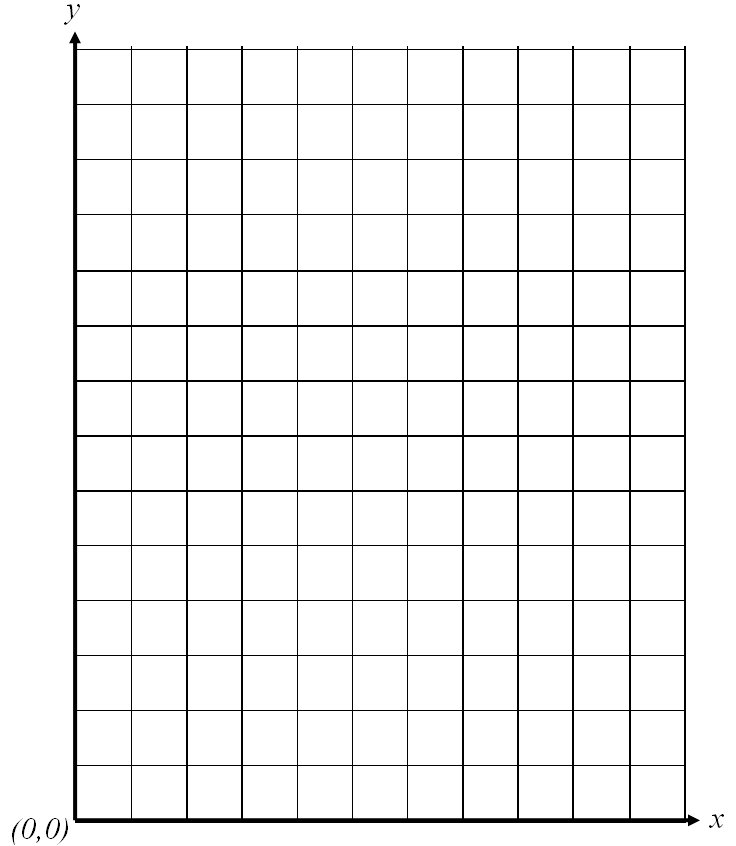 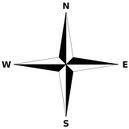 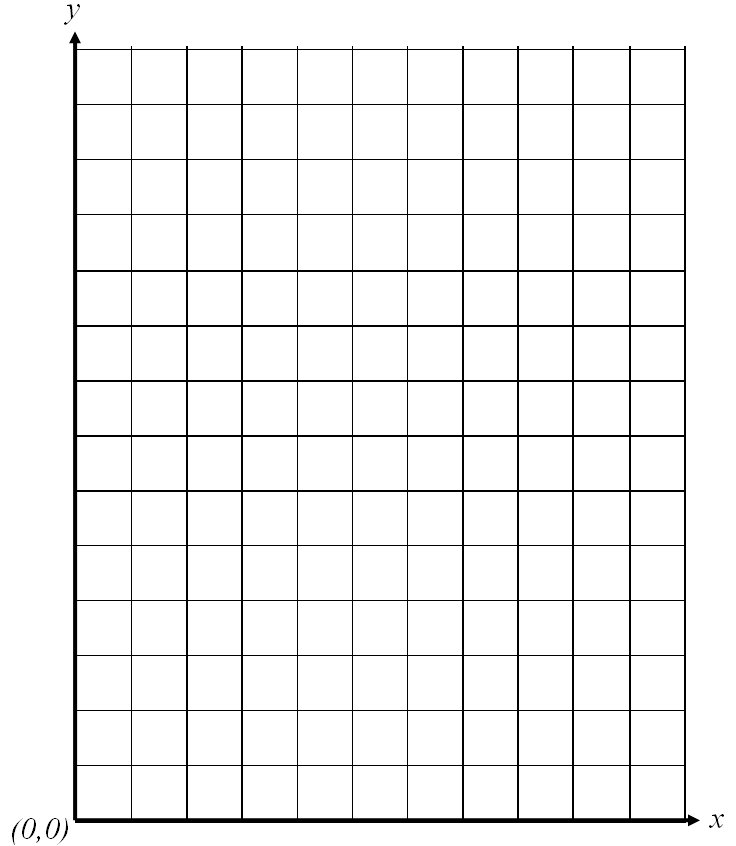 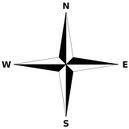 Name a landmark located south of the Georgia Aquarium? Explain how you can tell that this landmark is south of the Aquarium just by looking at its coordinate points.